Želim znati kako  zdravo rasti  8.travnja 2013. godine  učenici  1.a i 1.b razreda PŠ Centar posjetili su zanimljivu, interaktivnu radionicu  „Želim znati kako zdravo rasti “ u organizaciji studenata  Stručnog studija sestrinstva u suradnji  sa Zavodom za javno zdravstvo  BBŽ . Cilj  događanja je poticanje i razvijanje zdravih navika ( higijena, prehrana, tjelesna aktivnost ) kod djece predškolske dobi i prvoškolaca.8.travnja 2013. godine  učenici  1.a i 1.b razreda PŠ Centar posjetili su zanimljivu, interaktivnu radionicu  „Želim znati kako zdravo rasti “ u organizaciji studenata  Stručnog studija sestrinstva u suradnji  sa Zavodom za javno zdravstvo  BBŽ. Cilj  događanja je poticanje i razvijanje zdravih navika (higijena, prehrana, tjelesna aktivnost) kod djece predškolske dobi i prvoškolaca.Studenti Stručnog studija sestrinstva na lijep i zanimljiv način, uz kratki igrokaz, upoznali su učenike sa zdravom prehranom,  nakon čega je uslijedio kvizić.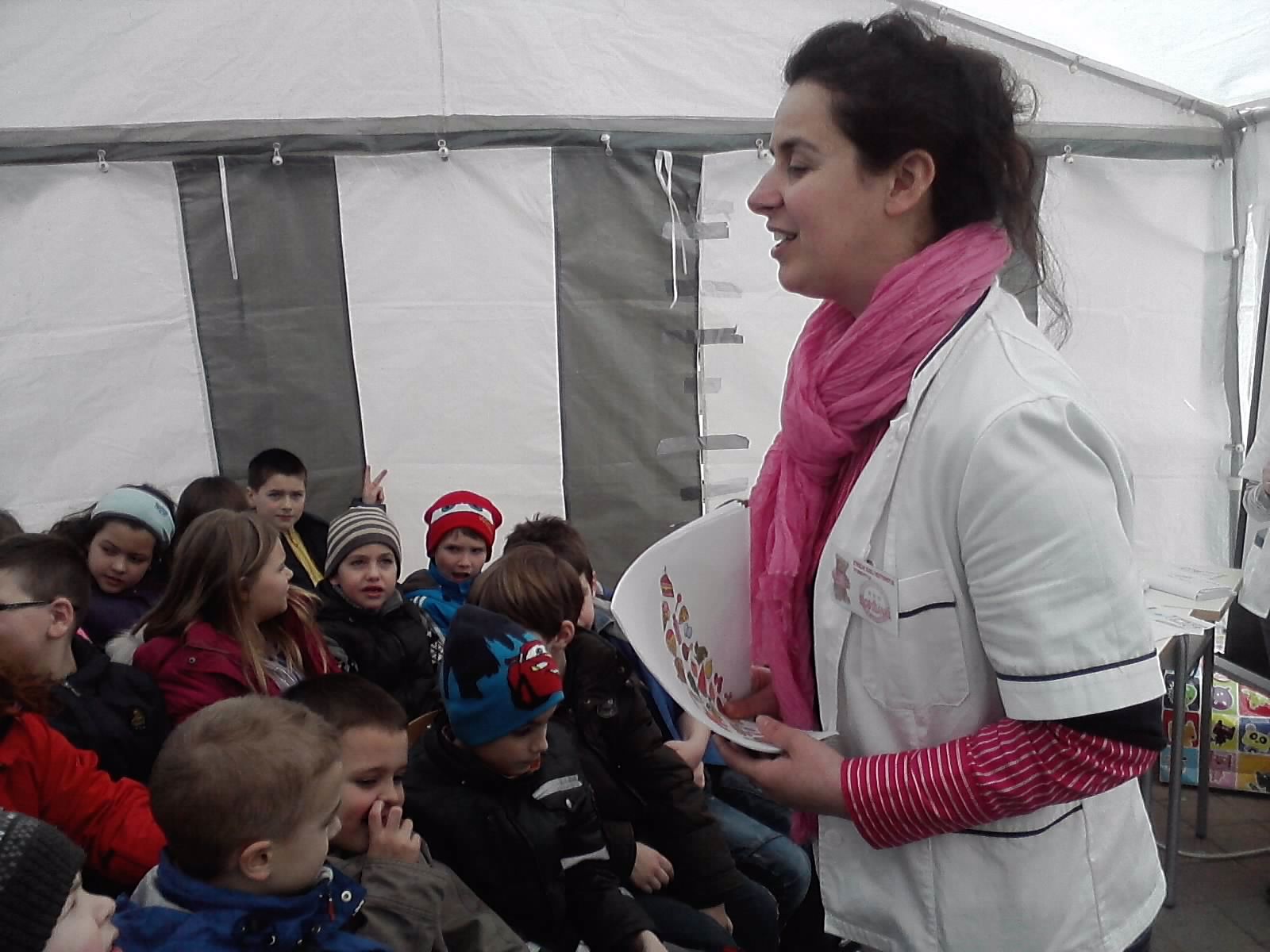 U drugom dijelu radionice   „Škola za medvjediće“  liječili smo  bolesne medvjediće. Bilo je tu puno posla.  Naši mališani borili su se sa prehladama , lomovima, cijepljenjima…Cilj te radionice bio je umanjiti strah od posjete liječnika, redovitih sistematskih pregleda i cijepljenja.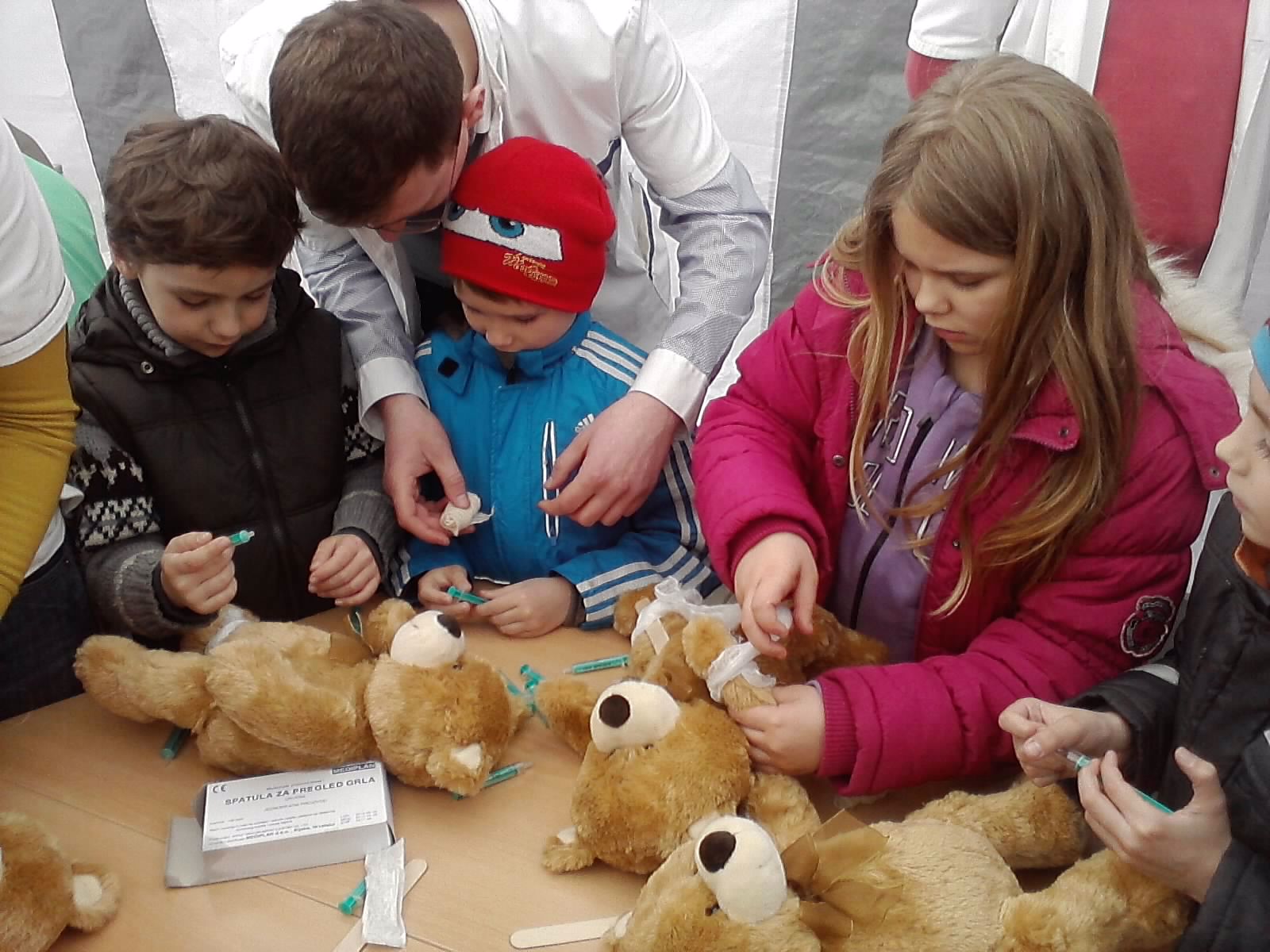 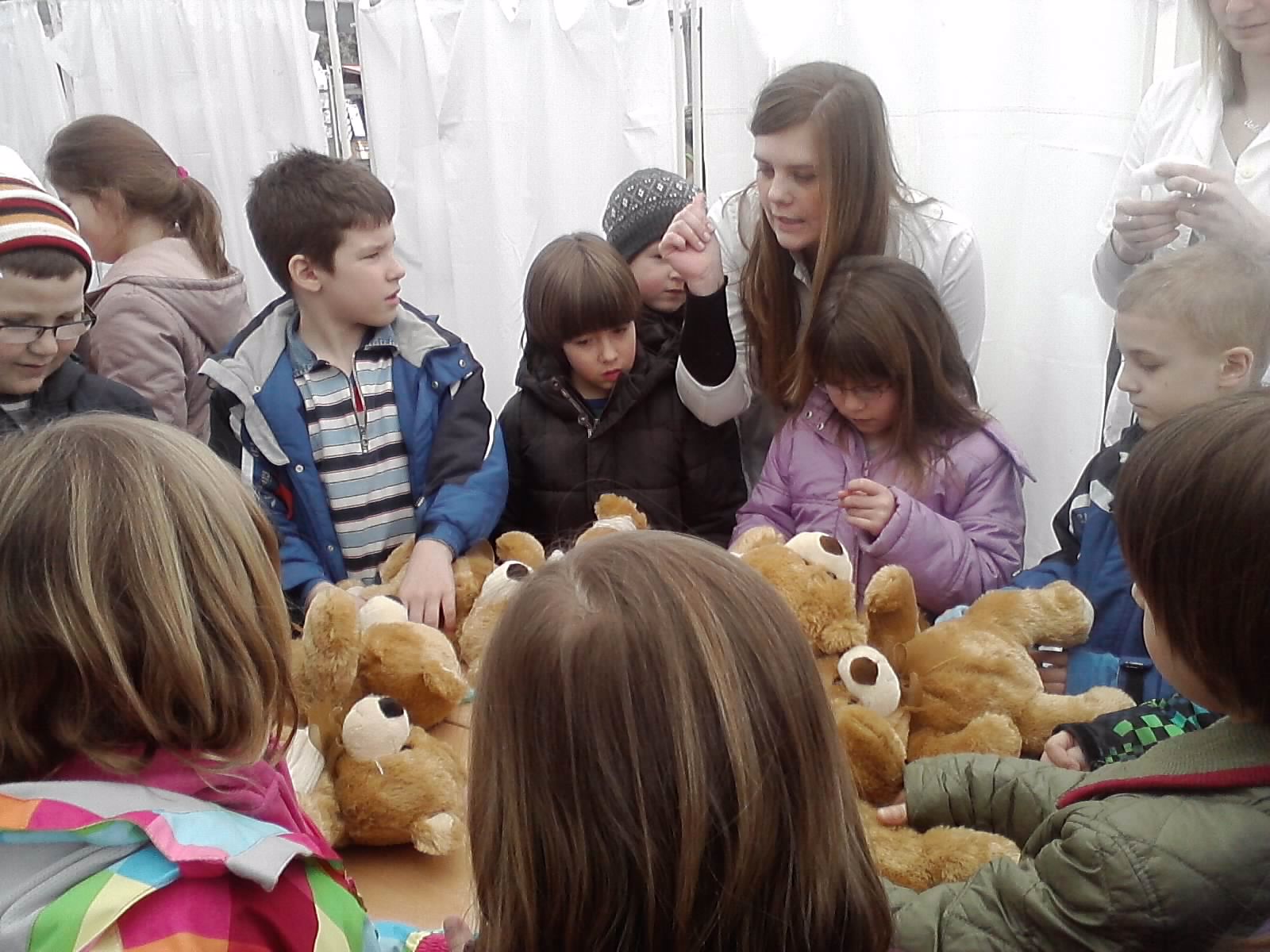 Na kraju smo svi zasluženo dobili  uvjerenja za aktivno sudjelovanje u radionici i sretni se vratili u školu .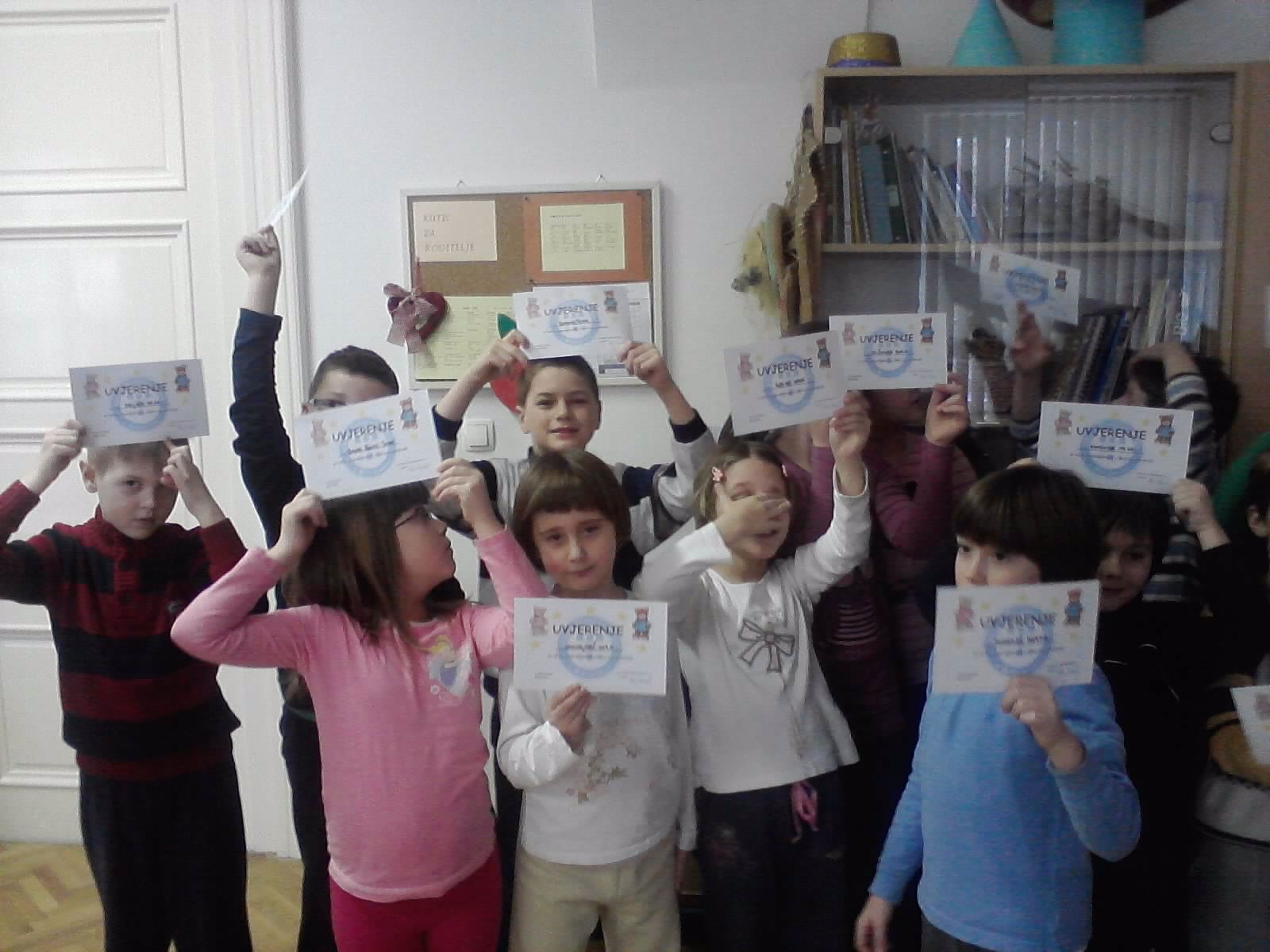 